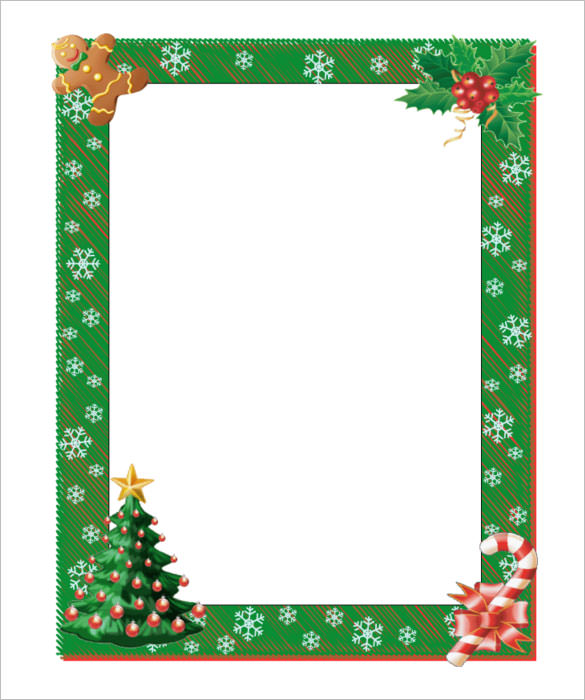 Breslau Kindergarten Holiday ConcertThursday December 14th  At 1:30 p.m.In the Breslau GymAfter the concert, you are invited back to your child’s classroom for a treat. Hope to see you there!